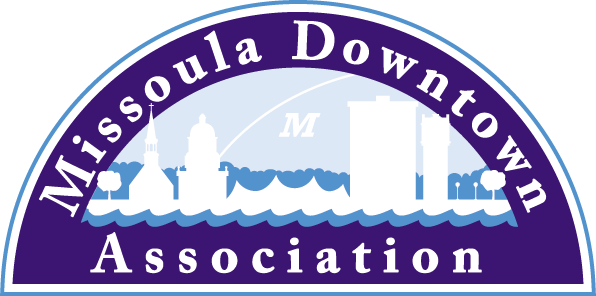 218 East Main St., Suite CMissoula, MT  59802Phone: 406-543-4238info@missouladowntown.comPresidentAnders BrookerRunner’s EdgeVice President: AdvocacyEmily KannadyFirst Security BankVice President: Marketing & EventsBrooke RedpathMETTLE Strategic Marketing SolutionsVice President: Master PlanEllen BuchananMissoula Redevelopment AgencyVice President: MembershipLynda BrownBrown HR ConsultingTreasurerBen WrightMontana CDCPast PresidentAimee McQuilkinBetty’s DivineTrent BakerDatsopoulos, MacDonald & LindLarry BrehmBrehm ArchitectureDan CederbergCederberg LawMatt EllisMissoula Osprey/Uptown DinerKatie Ghen Simpson
Bathing Beauties BeadsAnne GuestRetireeJohn HornerFirst Interstate BankKim Klages-JohnsMSO HubDiane LanningProvidence St. Patrick HospitalPaige LivingstonOne ElevenScott MacIntyreBadlander Complex/GPA ATMBob McGowanRocky Mtn. School of PhotographyMario SchulzkeUniversity of MontanaTom SnyderFive on BlackHeidi StarrettMissoula BroadcastingEx-Officio RepresentativesCorey AldridgeMountain LineRod AustinMissoula Parking CommissionJames GrunkeMissoula Economic PartnershipShane StackMontana Dept. of Transportationlocal/state/downtownMay 24, 2017K.SackettMissoula, MontanaDOWNTOWN MISSOULA’S WEEKLY FREE SUMMER CONCERTS START WITH DOWNTOWN TONIGHT JUNE 1After a long winter, the Missoula Downtown Association (MDA) is ready to bring the Missoula community a summertime favorite. The 17th annual Downtown ToNight Summer Series kicks off the Caras Park summer events season on Thursday, June 1. This free summer outdoor concert and food truck rally event takes place every week through June, July and August in Caras Park in the heart of Downtown Missoula. Launched in 2001, the Downtown ToNight Summer Series was created to bring evening entertainment to Caras Park, much like the successful Out to Lunch program does at lunchtime during the workday. Every Thursday from 5:30-8:30 pm, Missoula families, friends, and visitors enjoy Missoula’s best food trucks, live music, and children’s activities in Caras Park. Local music is a major theme with the bands set to take the stage for Downtown ToNight.  Andrea Harsell & Luna Roja kicks of the series on June 1 while the National Wildlife Federation will have engaging activities for the kids.  Joan Zen (June 29), Dodgy Mountain Men (July 20), Shakewell (July 27), Rotgut Whines (August 3), and local country favorite 406 are just a few of the Missoula-grown bands.  Mabel’s Rage (June 8), Marshall Catch (July 13), and Ryan Chrys & the Rough Cuts (August 10) will be traveling into Missoula for Downtown ToNight. While free music is a draw for the community, experiencing different foods from Missoula’s best food trucks are a large part of the overall experience. Local favorites such as Big Dipper, Clove Cart Pizza, El Cazador, Masala, and Sa Wad Dee will be among the communities’ ‘must haves’ again this year.  New vendors include Bitterroot Bison, Crepematic, Gumbo Bus, Ina’s Indian Tacos, and What’s a Viking – all of whom bring new and diverse offerings for attendees.  Folks looking for adult beverages can accompany their food with selections from the Bud Light Beer and Wine Garden.Parking is free in Downtown after 5pm, however, folks are encouraged to walk or bike via Missoula’s extensive trail system or catch a ride on one of Mountain Line’s Zero-Fare busses.  Parking is available in Caras Park, the Park Place Garage on East Front, the Bank Street Lot, and the Central Park Garage on West Main.“Downtown Missoula is currently the best place to be in Missoula,” said Anders Brooker, President of the MDA Board of Directors and owner of Runner’s Edge on North Higgins. “Downtown ToNight and Out to Lunch serve as a consistent favorite of not only the local community, but the business community as well.  Both of these events help to foster opportunities for engagement, enjoyment, commerce and comradery in Downtown.”For those looking to enjoy a lunch out of the office during the week, Downtown ToNight’s sister event, Out to Lunch, launches on Wednesday, June 7.  You Knew Me When will take the stage while Childbloom Guitar will provide the children’s activities.Drawing close to 80,000 attendees over the course of the 14-week schedule, Out to Lunch and Downtown ToNight are supported by Missoula-area businesses or organizations via sponsorships, as well as vending fees. Nearly 50 businesses and organizations are supporting the programs this year, including Zip Beverage, Mountain Line, Blackfoot, Missoula Pediatric Dentistry, Good Food Store, Missoula Independent, Mountain Broadcasting, Missoula Broadcasting, and many, many more.For more information on Out to Lunch, contact Linda McCarthy (linda@missouladowntown.com). For more information on Downtown ToNight, contact Kristen Sackett (kristen@missouladowntown.com). FOOD OPTIONS FOR OUT TO LUNCH AND DOWNTOWN TONIGHT 2017Downtown Missoula: Connecting Our Community!FOOD TRUCKS & VENDORSOWNER/MANAGERMENUBaskin RobbinsMatt Loomis16 flavors of Ice Cream, milkshakes, floats, and moreBig DipperBryan Hickey13 flavors of Ice Cream, served in cones and cupsBig Thai Country Food TruckJume Saowalak SloverCrispy shrimp, pork skewers, specialty itemsBitterroot BisonZack & Candy WestreBison burgers, Bison tacos, Bison Chili, and Bison FriesClove Cart Pizza PeddlersEmma PoolePizza made to order and organic salads, gluten-free tooCovered Wagon Hot DogsBryant KnollHot dogs, Polish sausages, Bratwurst, and moreCrepematicClinton HawsonCrepes with savory or sweet fillingsEl CazadorAlfredo HernandezMexican Cuisine made to orderGumbo BusJohn DuBoisFreshly made hot GumboIna’s Indian TacosKathryn ReddiesIndian Tacos, fry bread, French fries and much moreIsla’s LemonadeNoemi JijonHand-made, fresh-squeezed lemonadeJust Barbecue Matt ParrisPulled pork, sausages, and baby back ribsLil’ Orbits of MontanaJim & Mary FisherHand-made mini donuts and specialty coffee drinksMasalaTheo Smith, Ryan ScottEastern Indian curries and masalasPagoda Chinese & Thai FoodSudarat KhiedoduangdeeChinese chicken dishes, tofu dishes, eggs rolls, etc.Polka Dot PattiesMindy Bowman, Karin BrierGrilled sandwiches, nachos, fries and moreSa Wa DeeAm PennyPad Thai, Chicken Curries, egg rolls, potato balls, moreTaco SanoChris ButzSpecialty tacos made to order, beveragesVietnam NoodleJulie WangSpring rolls, pot stickers, chicken dishesWally & BuckKelsey Buckley & Travis WalnumSpecialty burgers with a variety of toppingsWhat’s a Viking?Steve LegreidDeep fried Norwegian meatballs on a stick